  Br.0002.3.2019                                                                                                             Protokół Nr VI/2019z Sesji Rady Powiatu Mławskiegoodbytej w dniu 29 marca 2019 rokuw Sali Konferencyjnej Starostwa Powiatowego w MławieW VI Sesji Rady Powiatu Mławskiego udział wzięli:- radni wg załączonej listy obecności,- zaproszeni goście wg załączonej listy obecności.Punkt 1Otwarcie VI Sesji Rady Powiatu Mławskiego.Pan Jan Łukasik – Przewodniczący Rady PowiatuO godzinie 1200 otworzył obrady VI Sesji Rady Powiatu Mławskiego, zwołanej na dzień 
29 marca 2019 roku. Powitał Panie i Panów radnych, Starostę Mławskiego wraz z Zarządem Powiatu, dyrektorów wydziałów, dyrektorów jednostek organizacyjnych powiatu, przedstawicieli mediów lokalnych, mieszkańców miasta i powiatu. Poinformował, że Sesje Rady Powiatu są nagrywane, administratorem danych osobowych jest Rada Powiatu Mławskiego. Z pełnym tekstem klauzuli informacyjnej można zapoznać się w Biurze Rady Powiatu. Pan Jan Łukasik – Przewodniczący Rady PowiatuZapytał czy są uwagi do przesłanego porządku obrad?Pan Jerzy Rakowski- Starosta MławskiPoprosił do wprowadzenie do porządku obrad dwóch dodatkowych punktów w brzmieniu: ,,Podjęcie uchwały w sprawie złożenia wniosku przez Powiat Mławski o dofinansowanie inwestycji  pn. „Poprawa spójności komunikacyjnej z siecią drogową TEN-T i  zwiększenie dostępności zewnętrznej i wewnętrznej   powiatu mławskiego  poprzez przebudowę drogi powiatowej  Bogurzynek – Mdzewo nr 2343W od km 0+000,00 do km 10+658,00 wraz z remontem mostu na rzece Sewerynce w m. Kowalewko” w ramach Funduszu Dróg Samorządowych” oraz ,,Podjęcie uchwały w sprawie złożenia wniosku przez Powiat Mławski o dofinansowanie inwestycji  pn. „Poprawa spójności komunikacyjnej poprzez przebudowę skrzyżowania ulic: Tadeusza Kościuszki, Joachima Lelewela i Henryka Sienkiewicza na skrzyżowanie typu rondo wraz z przebudową ulic: Joachima Lelewela w ciągu drogi powiatowej nr 4640W, Tadeusza Kościuszki w ciągu drogi powiatowej nr 2370W, ul. Granicznej i ul. Brukowej w ciągu drogi powiatowej nr 2369W na terenie Miasta Mława - Etap II” w ramach Funduszu Dróg Samorządowych”.Porządek obrad (po zmianie):Otwarcie VI Sesji.Stwierdzenie prawomocności obrad.Wybór Sekretarza obrad.Przyjęcie protokołu z V Sesji Rady Powiatu.Wręczenie nagród dla zawodników za osiągnięte wyniki sportowe w 2018 roku oraz nagród dla trenerów prowadzących szkolenie zawodników osiągających wysokie wyniku sportowe w międzynarodowym lub krajowym współzawodnictwie.Wręczenie nagród za współzawodnictwo sportowe szkół podstawowych  
i ponadpodstawowych za rok szkolny 2017/2018.Informacja Komendanta Powiatowego Policji w Mławie o stanie bezpieczeństwa  na terenie powiatu mławskiego w 2018 roku.Informacja Komendanta Powiatowego Państwowej Straży Pożarnej w Mławie o stanie bezpieczeństwa w zakresie ochrony przeciwpożarowej w powiecie mławskim w 2018 roku.Podjęcie uchwały w sprawie udzielenia pomocy finansowej dla Miasta Mława.Podjęcie uchwały w sprawie złożenia wniosku przez Powiat Mławski 
o dofinansowanie inwestycji  pn. „Poprawa spójności komunikacyjnej z siecią drogową TEN-T i  zwiększenie dostępności zewnętrznej i wewnętrznej powiatu mławskiego  poprzez przebudowę drogi powiatowej  Bogurzynek – Mdzewo nr 2343W od km 0+000,00 do km 10+658,00 wraz z remontem mostu na rzece Sewerynce w m. Kowalewko” w ramach Funduszu Dróg Samorządowych” ,,Podjęcie uchwały w sprawie złożenia wniosku przez Powiat Mławski 
o dofinansowanie inwestycji pn. „Poprawa spójności komunikacyjnej poprzez przebudowę skrzyżowania ulic: Tadeusza Kościuszki, Joachima Lelewela i Henryka Sienkiewicza na skrzyżowanie typu rondo wraz z przebudową ulic: Joachima Lelewela w ciągu drogi powiatowej nr 4640W, Tadeusza Kościuszki w ciągu drogi powiatowej nr 2370W, ul. Granicznej i ul. Brukowej w ciągu drogi powiatowej 
nr 2369W na terenie Miasta Mława- Etap II” w ramach Funduszu Dróg Samorządowych”Informacja z prac Zarządu Powiatu Mławskiego między sesjami.Wnioski, oświadczenia i pytania radnych.Informacja dotycząca pism, które wpłynęły do Rady Powiatu Mławskiego w okresie między sesjami.Zamknięcie obrad VI Sesji.Rada Powiatu Mławskiego jednogłośnie wyraziła zgodę na zmianę porządku obrad.  Punkt 2Stwierdzenie prawomocności obrad.Pan Jan Łukasik- Przewodniczący Rady PowiatuStwierdził, że na stan liczbowy 19 radnych, na Sesji obecnych jest 17 radnych, wobec czego obrady Sesji są prawomocne.Punkt 3Wybór Sekretarza obrad.Pan Jan Łukasik - Przewodniczący Rady Powiatu Zgłosił kandydaturę radnej Pani Jolanty Karpińskiej  na Sekretarza obrad.Zapytał czy Pani Jolanta Karpińska wyraża zgodę.Pani Jolanta Karpińska wyraziła zgodę na pełnienie funkcji Sekretarza obrad.Innych kandydatur nie było.Pan Przewodniczący przystąpił do procedury głosowania nad wyborem Sekretarza obrad.Rada Powiatu jednogłośnie wybrała Panią Jolantę Karpińską na Sekretarza obrad.Punkt 4Przyjęcie protokołu z V Sesji Rady Powiatu.Pan Jan Łukasik – Przewodniczący Rady PowiatuPoinformował, że radni nie zgłosili uwag do protokołu Nr V/2019 z Sesji Rady Powiatu. 
Pan Przewodniczący zaproponował, żeby protokół został przyjęty w takiej wersji, w jakiej został sporządzony.Zapytał, kto z radnych jest za przyjęciem protokołu z V Sesji?Rada Powiatu Mławskiego jednogłośnie przyjęła protokół z V Sesji Rady Powiatu.Punkt 5Wręczenie nagród dla zawodników za osiągnięte wyniki sportowe w 2018 roku oraz nagród dla trenerów prowadzących szkolenie zawodników osiągających wysokie wyniku sportowe w międzynarodowym lub krajowym współzawodnictwie. Pani Bożena Tomkiel- dyrektor Wydziału Edukacji i Zdrowia Poinformowała, że zgodnie z uchwałą Rady Powiatu Mławskiego w sprawie zasad przyznawania nagród dla zawodników za osiągnięte wyniki sportowe oraz nagród dla trenerów prowadzących szkolenie zawodników osiągających wysokie wyniki sportowe w międzynarodowym lub krajowym współzawodnictwie sportowym Zarząd Powiatu Mławskiego przyznał 34 nagrody dla zawodników sportowych oraz 8 nagród dla trenerów. Wśród nagrodzonych osób znaleźli się:TANIEC: Michał Baran, Izabela Wydurska, Aleksandra Walczak, Artur Szumacher;MMA: Krystian Bielski, Patryk Podliński, Olaf Kacper Sobotka, Adrian Bartnicki; BRAZYLIJSKIE JIU JITSU: Robert Adam Wodzyński, Paweł Kacper Jaworski, Bartosz Grędziński, Hadrian Gruszewski; LEKKOATLETYKA: Konrad Nosarzewski, Kamil Grendziński, Monika Supińska, Izabela Wróblewska, Patryk Lewicki, Damian Karaś, Alan Wiktor Sadolewski, Konrad Kuciński, Igor Granoszewski, Patryk Bedra, Szymon Gorlewski, Kaja Chmielewska; PŁYWANIE: Izabela Czaplicka, Adrian Janusz Kaliszewski, Jakub Szczepański, Julia Błażkiewicz, Jan Śledziński, Natalia Tomczak, Sylwia Anna Rząp; PIŁKA NOŻNA Gabriel Rogalski, Wiktor Grabowski, Wiktor Bryks.Nagrodzeni trenerzy:  Michał Wodowski – MMA i brazylijskie jiu jitsuMichał Chlastosz – pływanieAdam Szymański – lekkoatletykaKrzysztof Koziatek – lekkoatletykaMarek Krzysztof Jasiński – lekkoatletyka, tenis stołowyAlicja Szulc – Lekkoatletyka, tenis stołowyPaweł Piotr Taranowski – piłka nożnaMarcin Grabowski – piłka nożna Pan Jerzy Rakowski- Starosta Mławski, Pan Zbigniew Markiewicz- Wicestarosta oraz 
Pan Jan Łukasik- Przewodniczący Rady Powiatu wręczyli nagrody dla zawodników za osiągnięte wyniki sportowe w 2018 roku oraz nagrody dla trenerów prowadzących szkolenie zawodników osiągających wysokie wyniki sportowe w międzynarodowym lub krajowym współzawodnictwie. Punkt 6Wręczenie nagród za współzawodnictwo sportowe szkół podstawowych 
i ponadpodstawowych za rok szkolny 2017/2018.Pan Edward Staniszewski- Przewodniczący Powiatowego Szkolnego Związku Sportowego  Poinformował, że Statut Szkolnego Związku Sportowego stanowi, że zadaniem jest szerzenie kultury fizycznej wśród dzieci i młodzieży szkolnej. Powiatowy Szkolny Związek Sportowego organizuje zawody sportowe dla uczniów od klasy V do klasy maturalnej w trzech kategoriach wiekowych- do klasy VI, klasa VII i III gimnazjum, klasy ze szkół średnich.       Dzięki uprzejmości MOSiR, Mławskiej Hali Sportowej, dyrekcji poszczególnych szkół można organizować zawody na terenie całego powiatu, tam gdzie są odpowiednie warunki. 
W rejonie ciechanowskim w ubiegłym roku najwięcej zespołów z powiatu mławskiego zwyciężyło w zawodach drużynowych. Do osiągnięć drużynowych można zaliczyć: I miejsce chłopców z ZS Nr 1 w Mławie w biegach przełajowych, II miejsce chłopców ze SP Nr 2 w lekkiej atletyce, III miejsce chłopców ze SP Nr 7 w piłce nożnej. Indywidualne osiągnięcia- Alan Sadolewski złoty medalista Mazowieckich Igrzysk Olimpijskich w biegu na 200 m, Kamil Grędziński II miejsce w biegach przełajowych.      Podziękowania należą się Zarządowi Powiatu, Radzie Powiatu, samorządom gmin za wsparcie finansowe Powiatowego Szkolnego Związku Sportowego.   W kategorii szkół podstawowych III miejsce zajęła SP Nr 7, III miejsce SP Nr 2, I miejsce SP w Wiśniewie. W kategorii szkół ponadpodstawowych miejsce zajął ZS Nr 3, II miejsce I LO, I miejsce ZS Nr 1. Punkt 7Informacja Komendanta Powiatowego Policji w Mławie o stanie bezpieczeństwa na terenie powiatu mławskiego w 2018 roku. Pan Artur Ryfiński- Komendant Powiatowy Policji w MławiePrzedstawił informację o stanie bezpieczeństwa na terenie Powiatu Mławskiego w 2018 roku, która stanowi załącznik do protokołu.    Pan Jan Łukasik- Przewodniczący Rady PowiatuPoinformował, że w Polsce przywraca się posterunki, które kiedyś zostały zlikwidowane. 
W Turzy Małej był posterunek. Czy jest taka potrzeba, żeby przywrócić ten posterunek? Pan Artur Ryfiński- Komendant Powiatowy Policji w MławieOdpowiedział, że powiat mławski obronił się z pomysłu rozwiązywania posterunków policji. Było 5 posterunków, obecnie prosperują 4. Posterunek w Turzy Małej został rozwiązany, ponieważ teren, który obsługiwał był oddalony dość daleko od siedziby. Obsługiwał teren gminy Wiśniewo oraz Lipowiec Kościelny. Nie ma żadnych przeszkód ani przeciwwskazań, żeby ten posterunek odrodził się, ale są zastrzeżenia co do lokalizacji. Bardzo chętnie wejdę w każdy pomysł odtworzenia posterunku ale musi być zgoda samorządu lokalnego na tego rodzaju działanie, ponieważ musi być udostępnione odpowiedniej miejsce i fundusze.        Pan Michał Danielewicz- radny powiatu mławskiegoStwierdził, że na terenie powiatu mławskiego nie ma radykalnego wzrostu przestępstw, utrzymują się na pewnej wysokości. Należy pochwalić Komendę Powiatową Policji 
w Mławie i Pana Komendanta za wykrywalność. Pan Komendant przedstawił statystykę zdarzeń na poszczególnych kategoriach dróg. Nie można porównywać drogi gminnej do drogi krajowej tylko natężenie ruchu pojazdów. Wypadków zdarza się więcej na drogach powiatowych, gminnych niż na drodze krajowej. Czym jest spowodowana niska wykrywalność pojazdów mechanicznych?  Pan Artur Ryfiński- Komendant Powiatowy Policji w MławiePodziękował za głos i zauważenie jak policjanci dobrze pracują na terenie powiatu mławskiego. Komendant Wojewódzki ocenia funkcjonalność poszczególnych jednostek. Komenda Powiatowa w Mławie zajmuje co roku I miejsce w tym rankingu. Kradzieżami samochodów zajmują się wyspecjalizowane grypy przestępcze. Przestępcy pochodzą spoza terenu powiatu mławskiego. Policja wykonuje bardzo dużo czynności operacyjnych, żeby przeciwdziałać tego rodzaju przestępczości. Przestępcy niedawno ukradli samochodów 
z parkingu podziemnego, gdzie nie ma monitoringu ani żadnych zabezpieczeń. 
W dzisiejszych czasach bardzo łatwo sczytać kod z kluczyka do samochodu, więc kradzież zajmuje kilka sekund. Policja ma kilka sposób na zatrzymanie sprawcy, jednym z nich jest złapanie na gorącym uczynku. Jeśli to się nie uda, to trzeba bazować na śladach, które pozostawiają sprawcy. Przy kradzieży samochodów sprawcy nie zostawiają żadnych śladów. Wykrywalność tego przestępstwa na terenie całego kraju jest nie większa niż na terenie powiatu mławskiego.     Punkt 8Informacja Komendanta Powiatowego Państwowej Straży Pożarnej w Mławie o stanie bezpieczeństwa w zakresie ochrony przeciwpożarowej w powiecie mławskim w 2018 roku.Pan Jarosław Kuciński- Komendant Powiatowy PSP w Mławie Przedstawił informację o stanie bezpieczeństwa w zakresie ochrony przeciwpożarowej 
w Powiecie Mławskim w 2018 roku, która stanowi załącznik do protokołu. Pan Jerzy Rakowski- Starosta MławskiStwierdził, że służby, które reprezentują Panowie Komendanci są szczególne, ponieważ są konieczne dla funkcjonowania samorządów, państwa. Statystyki są bardzo ważne, ponieważ obrazują cały stan ale zawsze życzę policji, strażakom aby poziom satysfakcji i akceptacja pracy była coraz większa. W imieniu wszystkich dziękuję za codzienną, trudną służbę. Dobrze, że organizowane są spotkania promocyjne, dzieciom i młodzieży należy kształtować świadomość.     Pan Jarosław Kuciński- Komendant Powiatowy PSP w Mławie Poinformował, że w Ministerstwie Edukacji Narodowej pojawił się pomysł tzw. ogników czyli sal dla dzieci. W województwie  mazowieckim jest tylko 5 takich sal. Minister Spraw Wewnętrznych i Administracji prawdopodobnie przeznaczy środki na takie sale. Komenda PSP w Mławie prawdopodobnie przystąpi do tego programu. Warunkiem jest posiadanie pomieszczenia minimum 80 m2.       Punkt 9Podjęcie uchwały w sprawie udzielenia pomocy finansowej dla Miasta Mława.Pani Bożena Tomkiel- Dyrektor Wydziału Edukacji i ZdrowiaPoinformowała, że Muzeum Ziemi Zawkrzeńskiej, dla którego organem prowadzącym jest Miasto Mława, zwróciło się do Starosty Mławskiego z prośbą o udzielenie wsparcia finansowego na dofinansowanie konserwacji dokumentów i przedmiotów osobistych, należących do żołnierzy poległych na polach bitwy pod Mławą. Z budżetu powiatu mławskiego przyznano pomoc finansową Miastu Mława w wysokości 9 000,00 zł. na w/w zadanie.  Pan Jan Łukasik- Przewodniczący Rady PowiatuPoinformował, że projekt uchwały opiniowała Komisja Budżetu, Finansów, Rozwoju Gospodarczego i Spraw Regulaminowych oraz Komisji Oświaty, Kultury, Sportu i Turystyki. Poprosił Przewodniczących Komisji o przedstawienie opinii.Pani Jolanta Karpińska- Wiceprzewodnicząca Komisji Budżetu, Finansów, Rozwoju Gospodarczego i Spraw Regulaminowych Poinformowała, że Komisja Budżetu, Finansów, Rozwoju Gospodarczego i Spraw Regulaminowych pozytywnie zaopiniowała projekt przedstawionej uchwały.  Pan Szymon Zejer- Przewodniczący Komisji Oświaty, Kultury, Sportu i TurystykiPoinformował, że Komisja Oświaty, Kultury, Sportu i Turystyki pozytywnie zaopiniowała projekt przedstawionej uchwały.  Rada Powiatu Mławskiego jednogłośnie podjęła uchwałę w sprawie udzielenia pomocy finansowej dla Miasta Mława.(w głosowaniu udział wzięło 16 radnych)Uchwała stanowi załącznik do protokołu. Punkt 10Podjęcie uchwały w sprawie złożenia wniosku przez Powiat Mławski 
o dofinansowanie inwestycji  pn. „Poprawa spójności komunikacyjnej z siecią drogową TEN-T i  zwiększenie dostępności zewnętrznej i wewnętrznej powiatu mławskiego  poprzez przebudowę drogi powiatowej  Bogurzynek – Mdzewo nr 2343W od km 0+000,00 do km 10+658,00 wraz z remontem mostu na rzece Sewerynce 
w m. Kowalewko” w ramach Funduszu Dróg Samorządowych.Pan Dariusz Makowski- Dyrektor Wydziału Infrastruktury, Rolnictwa i ŚrodowiskaPoinformował, że powiat mławski planuje złożyć wniosek do Mazowieckiego Urzędu Wojewódzkiego w Warszawie o dofinansowanie inwestycji pn. ,,Poprawa spójności komunikacyjnej z siecią drogową TEN-T i zwiększenie dostępności zewnętrznej 
i wewnętrznej powiatu mławskiego  poprzez przebudowę drogi powiatowej  Bogurzynek – Mdzewo nr 2343W od km 0+000,00 do km 10+658,00 wraz z remontem mostu na rzece Sewerynce w m. Kowalewko”. Szacunkowa wartość inwestycji wynosi 32.000.000 zł. 
Na etapie złożenia wniosku o dofinansowanie nie ma możliwości określenia wartości dofinansowania przez Wojewodę, ponieważ to komisja określi wysokość dofinansowania. Będzie się to wahało między 50% a 80%. Powiat wystąpił do gminy Wiśniewo oraz gminy Strzegowo z prośbą o udzielenie pomocy w formie dotacji celowej na realizację tej inwestycji. W przypadku uzyskania dofinansowania na inwestycję wskazaną wartością jej dofinansowania przez Wojewodę Mazowieckiego zostaną podjęte stosowne uchwały Rady Gminy Wiśniewo, Rady Gminy Strzegowo oraz Rady Powiatu Mławskiego.      Pan Jan Łukasik- Przewodniczący Rady PowiatuPoinformował, że projekt uchwały opiniowała Komisja Budżetu, Finansów, Rozwoju Gospodarczego i Spraw Regulaminowych oraz Komisji Bezpieczeństwa, Porządku Publicznego, Transportu i Dróg. Poprosił Przewodniczących Komisji o przedstawienie opinii.Pani Jolanta Karpińska- Wiceprzewodnicząca Komisji Budżetu, Finansów, Rozwoju Gospodarczego i Spraw Regulaminowych Poinformowała, że Komisja Budżetu, Finansów, Rozwoju Gospodarczego i Spraw Regulaminowych pozytywnie zaopiniowała projekt przedstawionej uchwały.  Pan Artur Kacprzak- Przewodniczący Komisji Bezpieczeństwa, Porządku Publicznego, Transportu i DrógPoinformowała, że Komisja Bezpieczeństwa, Porządku Publicznego, Transportu i Dróg pozytywnie zaopiniowała projekt przedstawionej uchwały.  Pan Janusz Wiśniewski- radny powiatu mławskiego  Powiedział, że inwestycja jest bardzo ważna. Nie jest to tylko droga powiatowa, spełnia ona rolę ,,bajpasa” dla istniejącej drogi Nr 7. Po każdym zdarzeniu na drodze Nr 7 droga Bogurzynek- Mdzewo jest rozjeżdżana a koszty naprawy są bardzo wysokie. Podjęcie realizacji tej inwestycji jest bardzo istotne. Pozwolenie na budowę kończy się 3 listopada, które było realizowane w ramach spec ustawy. Termin złożenia wniosku upływa 12 kwietnia, więc trzeba zrobić wszystko, żeby został on złożony.  Pan Witold Okumski- radny powiatu mławskiegoStwierdził , że projekt tej drogi sięga roku 2014, ponieważ wtedy Rada Powiatu Mławskiego wyraziła intencję, żeby ten odcinek drogi został zbudowany. Środki miały być pozyskane z UE z programu RIT. Do tego programu przygotowywane były dwie inwestycje. Lider programu- miasto Ciechanów gwarantowało, że te inwestycje zostaną zrealizowane. Ta droga nie uzyskała jednak akceptacji. W tamtym czasie kosztorys tej drogi wynosił 15.000.000 zł. W budżecie powiatu zabezpieczone były środki finansowe na realizację tej inwestycji. Inwestycja obecnie kosztuje ok. 32.000.000 zł. i będzie dość znacząco obciążać budżet powiatu mławskiego oraz wpływać na możliwości inwestycyjne. Powiat ma duże opóźnienia w zakresie inwestycji drogowych w stosunku do powiatu ciechanowskiego. Dobrze, że jest program wsparcia dla samorządów, bo dzięki temu jest szansa na realizację zadań, które wcześniej nie zostały zrealizowane.    Pan Michał Danielewicz- radny powiatu Mławskiego Stwierdził, że remont tej drogi jest potrzebny. Kiedy uruchamiano program RIT dwie drogi były przygotowywane do realizacji. Warunkiem było to, że muszą się one łączyć z drogą krajową. W międzyczasie zmieniono zasady, że muszą się łączyć z drogą krajową się gdzie jest litera S czyli szybkiego ruchu. Droga w Konopkach spełniła ten wymóg ale droga Bogurzyn- Mdzewo nie spełniała. Dlatego ten wniosek przepadł. Dokumentacja na tą drogę kosztowała ponad 100.000 zł. Pan Witold Okumski- radny powiatu mławskiegoOdpowiedział, że wniosek nie uzyskał akceptacji, ponieważ uzyskał za mało punktów, a nie dlatego, że nie spełniał kryteriów. Pan Jerzy Rakowski- Starosta MławskiPoinformował, że w sumie będą składane 3 projekty, zgodnie z ogłoszonym konkursem. Przygotowanie 3 projektów to ogromne wyzwanie dla osób w to zaangażowanych. Zainteresowanie programem jest ogromne, więc pozyskanie środków nie będzie łatwe. 
W sierpniu ma zostać ogłoszony kolejny termin składania wniosków. Powiat wystąpił z pismami do gminy Strzegowo oraz gminy Wiśniewo. Wniosek będzie składany na drogę Podkrajewo- Wiśniewo w cyklu jednorocznym. Kolejny wniosek będzie składany na II etap przebudowy skrzyżowania ulic Kościuszki, Lelewela i Sienkiewicza. Rada Powiatu Mławskiego jednogłośnie podjęła uchwałę w sprawie  złożenia wniosku przez Powiat Mławski o dofinansowanie inwestycji pn. „Poprawa spójności komunikacyjnej z siecią drogową TEN-T i zwiększenie dostępności zewnętrznej i wewnętrznej powiatu mławskiego  poprzez przebudowę drogi powiatowej  Bogurzynek – Mdzewo nr 2343W od km 0+000,00 do km 10+658,00 wraz z remontem mostu na rzece Sewerynce 
w m. Kowalewko” w ramach Funduszu Dróg Samorządowych.(w głosowaniu udział wzięło 15 radnych)Uchwała stanowi załącznik do protokołu. Punkt 11Podjęcie uchwały w sprawie złożenia wniosku przez Powiat Mławski o dofinansowanie inwestycji pn. „Poprawa spójności komunikacyjnej poprzez przebudowę skrzyżowania ulic: Tadeusza Kościuszki, Joachima Lelewela i Henryka Sienkiewicza na skrzyżowanie typu rondo wraz z przebudową ulic: Joachima Lelewela w ciągu drogi powiatowej nr 4640W, Tadeusza Kościuszki w ciągu drogi powiatowej nr 2370W, ul. Granicznej 
i ul. Brukowej w ciągu drogi powiatowej nr 2369W na terenie Miasta Mława- Etap II” 
w ramach Funduszu Dróg Samorządowych.Pan Dariusz Makowski- Dyrektor Wydziału Infrastruktury, Rolnictwa i ŚrodowiskaPoinformował, że powiat mławski planuje złożyć wniosek do Mazowieckiego Urzędu Wojewódzkiego o dofinansowanie inwestycji pn. ,,Poprawa spójności komunikacyjnej poprzez przebudowę skrzyżowania ulic: Tadeusza Kościuszki, Joachima Lelewela i Henryka Sienkiewicza na skrzyżowanie typu rondo wraz z przebudową ulic: Joachima Lelewela w ciągu drogi powiatowej nr 4640W, Tadeusza Kościuszki w ciągu drogi powiatowej nr 2370W, ul. Granicznej i ul. Brukowej w ciągu drogi powiatowej nr 2369W na terenie Miasta Mława- Etap II”. Szacowana wartość inwestycji to 9.500.000 zł. Wojewoda określi wielkość dofinansowania, które będzie się wahało w granicach 50-80%. Powiat mławski wystąpił 
z wnioskiem do Burmistrza miasta Mława z prośbą o udzielenie pomocy finansowej w formie dotacji celowej w wys. 50% wkładu własnego powiatu mławskiego na realizację tej inwestycji oraz o zagwarantowanie środków w budżecie miasta Mława na wykonanie prac dotyczących infrastruktury podziemnej. W przypadku uzyskania dofinansowania na inwestycję ze wskazaną wartością jej dofinansowania przez Wojewodę Mazowieckiego zostaną podjęte stosowne uchwały Rady Miasta Mławy oraz Rady Powiatu Mławskiego.  Pan Jan Łukasik- Przewodniczący Rady PowiatuPoinformował, że projekt uchwały opiniowała Komisja Budżetu, Finansów, Rozwoju Gospodarczego i Spraw Regulaminowych oraz Komisji Bezpieczeństwa, Porządku Publicznego, Transportu i Dróg. Poprosił Przewodniczących Komisji o przedstawienie opinii.Pani Jolanta Karpińska- Wiceprzewodnicząca Komisji Budżetu, Finansów, Rozwoju Gospodarczego i Spraw Regulaminowych Poinformowała, że Komisja Budżetu, Finansów, Rozwoju Gospodarczego i Spraw Regulaminowych pozytywnie zaopiniowała projekt przedstawionej uchwały.  Pan Artur Kacprzak- Przewodniczący Komisji Bezpieczeństwa, Porządku Publicznego, Transportu i DrógPoinformowała, że Komisja Bezpieczeństwa, Porządku Publicznego, Transportu i Dróg pozytywnie zaopiniowała projekt przedstawionej uchwały.  Pan Tomasz Chodubski- radny powiatu mławskiegoStwierdził, że jest to duże wyzwanie finansowe. W tym roku rozpoczęła się przebudowa 
ul. Lelewela. Drugi etap to byłaby realizacja odcinka w stronę ul. Z. Morawskiej oraz 
ul. Zachodniej. Ten czas przebudowy pokazał jak trudne jest skrzyżowanie ul. Kościuszki 
i Z. Morawskiej. Dobrze, że w projekcie całej tej inwestycji był zapis budowy ronda przejazdowego na skrzyżowaniu ul. Kościuszki i Z. Morawskiej i Zachodnia.  Rada Powiatu Mławskiego jednogłośnie podjęła uchwałę w sprawie wniosku przez Powiat Mławski o dofinansowanie inwestycji pn. „Poprawa spójności komunikacyjnej poprzez przebudowę skrzyżowania ulic: Tadeusza Kościuszki, Joachima Lelewela i Henryka Sienkiewicza na skrzyżowanie typu rondo wraz z przebudową ulic: Joachima Lelewela w ciągu drogi powiatowej nr 4640W, Tadeusza Kościuszki w ciągu drogi powiatowej nr 2370W, ul. Granicznej i ul. Brukowej w ciągu drogi powiatowej nr 2369W na terenie Miasta Mława- Etap II” w ramach Funduszu Dróg Samorządowych.(w głosowaniu udział wzięło 15 radnych)Uchwała stanowi załącznik do protokołu. Punkt 12Informacja z prac Zarządu Powiatu Mławskiego między sesjami.Pan Jerzy Rakowski- Starosta MławskiPoinformował, że informację z prac Zarządu radni otrzymali w materiałach przesłanych 
na dzisiejsze posiedzenie. Gdyby były pytania, to postara się do nich odnieść. Pan Tomasz Chodubski- radny powiatu mławskiegoStwierdził, że w tym roku będzie budowany chodnik przy ul. Szreńskiej. Bardzo ważne jest to, że odcinek został wydłużony o budowę chodnika od Kalkówki do drogi prowadzącej na działki. Pani Elżbieta Bieńkowska- była radna powiatu mławskiego poprosiła, aby w jej imieniu oraz mieszkańców podziękować za ten dodatkowy odcinek.   Pan Jerzy Rakowski- Starosta MławskiOdpowiedział, że będzie to możliwe, jeśli radni wyrażą zgodę na tą realizację. Najpierw musi być przygotowany odpowiedni projekt w budżecie. Z rozmów z Burmistrzem Miasta Mława wynika, że jest zgoda aby współfinansować tą inwestycję w wysokości po 50%. Dyrektor PZD próbował wycenić w II etapach realizację tego chodnika. Decyzja Burmistrza jest taka, żeby w tym roku wykonać całość tego zadania. Koszt budowy chodnika to ok. 600.000 zł. 
Na najbliższej Sesji będzie prawdopodobnie projekt uchwały dotyczący zmian w budżecie. Pan Janusz Wiśniewski- radny powiatu mławskiegoPowiedział, że sprawy, które w pewien sposób blokowały realizację tej inwestycji czyli obwodnica zachodnia i kanalizacja nie zniszczą tego, co będzie zrobione.   Pan Jan Łukasik- Przewodniczący Rady PowiatuPoinformował, że w poniedziałek odbyło się spotkanie, w którym uczestniczyli mieszkańcy ul. Szreńskiej, Pan Starosta, Pan Burmistrz oraz Przewodniczący Rady Powiatu. Została wyrażona pozytywna opinia i starania wykonania tego chodnika w tym roku.  Punkt 13Wnioski, oświadczenia i pytania radnych.Nikt nie zabrał głosu w tym punkcie. Punkt 14Informacja dotycząca pism, które wpłynęły do Rady Powiatu Mławskiego w okresie między sesjami.Pan Jan Łukasik- Przewodniczący Rady PowiatuPoinformował, że do Przewodniczącego Rady Powiatu wpłynęły 3 pisma. Pierwsze z nich to pismo Naczelnika Urzędu Skarbowego w Mławie dotyczące nieprawidłowości w oświadczeniu majątkowym radnego. Radny złożył już korektę do oświadczenia. Kolejnym pismem jest stanowisko Rady Powiatu Ciechanowskiego w sprawie realizacji przez Radę Powiatu przepisu art. 94 ust. 2 ustawy z dnia 26 września 2001 r. Prawo farmaceutyczne. Trzecie pismo przesłane przez osobę reprezentującą osoby chore na cukrzycę dotyczy prośby utworzenia przy SPZOZ w Mławie Poradni Diabetologicznej.  Poprosił o ustosunkowanie się do ostatniego pisma Pana Waldemara Rybaka- dyrektora SPZOZ w Mławie.  Pan Waldemar Rybak- dyrektor SPZOZ w MławiePoinformował, że odbył rozmowę z dyrektorem Mazowieckiego Oddziału i Prezesem NFZ na temat możliwości utworzenia Poradni Diabetologicznej w Mławie. Sprawa jest na etapie analizowania czy teren powiatu mławskiego jest białą plamą w zakresie świadczeń. 
W przyszłym tygodniu powinna być informacja z oddziału Mazowieckiego Oddziału. Jeśli potwierdzi się informacja, że na terenie powiatu mławskiego nie ma żadnego kontraktu, który by obejmował tego typu świadczenia, to sprawa będzie prostsza, ponieważ nie trzeba będzie czekać na rozstrzygniecie konkursu na specjalistkę. Jeśli Oddział Mazowiecki ogłosi postępowanie konkursowe dla Poradni Diabetologicznej, to do konkursu będą mogły przystąpić wszystkie podmioty spełniające warunki.  Punkt 15Zamknięcie obrad VI Sesji.Pan Jan Łukasik – Przewodniczący Rady PowiatuO godz. 1500 zamknął obrady VI Sesji Rady Powiatu Mławskiego, podziękował radnym 
i zaproszonym gościom za udział w Sesji.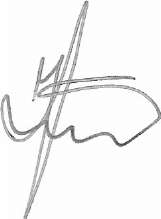                                                                                            Przewodniczący Rady Powiatu                                                                                                          Jan Łukasik Protokołowała:Adriana Pełkowska 02.04.2019 r. 